关于《2019年山西省特岗教师招聘考试生物真题试卷（精编）答案解析》的勘误说明一、单项选择题15.一个32P标记的含100个碱基对的DNA双链片段，其中鸟嘌呤占碱基总数的20%，将其置于只含31P的环境中复制3次，下列叙述错误的是（  ）A.该DNA的双链片段中含有氢键数目是240个B.该DNA的双链片段中含有胞嘧啶的数目是40个C.子代DNA中含32P的单链与含31P的单链之比是1∶3D.第三次复制过程需240个游离的腺嘌呤脱氧核苷酸原答案：15.C【解析】子代DNA分子中含32P的单链是2个，含31P的单链是8个，二者之比是1∶4，C项错误。勘误：15.C【解析】子代DNA分子中含32P的单链是2个，含31P的单链是14个，二者之比是1∶7，C项错误。三、填空题25.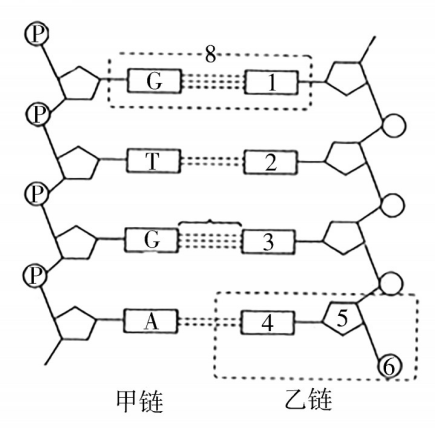 （1）按要求写出名称：1.________；2.________；8.________。（2）构成DNA分子的两条链按反向平行方向盘旋成________结构，DNA分子两条链上的碱基通过［7］________连接成碱基对，并且遵循________原则。（3）已知甲链中A∶C∶T∶G=1∶2∶3∶4，以甲链为模板复制合成的子链中该比例为________，该复制过程发生在细胞分裂________期。原答案：25.（1）胞嘧啶C；腺嘌呤A；碱基对（2）双螺旋；氢键；碱基互补配对（3）2∶1∶4∶3；间勘误：25.（1）胞嘧啶C；腺嘌呤A；碱基对（2）双螺旋；氢键；碱基互补配对（3）3∶4∶1∶2；间25题图中在G和3之间标7